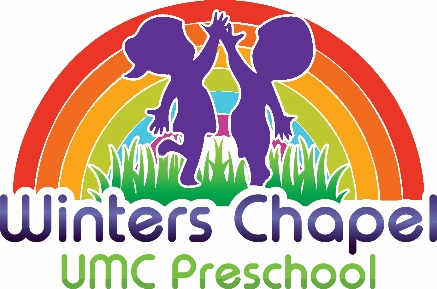 Registration for 2023/2024 School Year Begins on Monday, January 9, 2023 for our currently enrolled students/families. We will open registration to the public on Tuesday, January 10, 2023.2023/2024 School Year Pricing PreK				(Mon-Fri)				$400/month3’s Program		(Mon – Fri)			$380/month3’s Program		(Mon – Th)				$340/month3’s Program		(T, W, Th)				$300/month2’s Program		(Mon – Fri)			$380/month2’s Program		(Mon – Th)				$340/month2’s Program		(T, W, Th)				$300/monthToddlers (9 – 24mo)	(Tu/Th)				$280/monthAll classes meet 9am – 1pmTuition includes all activity fees. Student must be the age of class selected by September 1, 2023.There is a $110 Registration Fee and a $100 Supply Fee per student.The school year tuition has been broken up into 9 equal monthly payments for your convenience.Before (8:00am) and After (1:00pm) care programs are available (2:00pm pick up) for an additional fee.20% discount for 2nd child or more per family